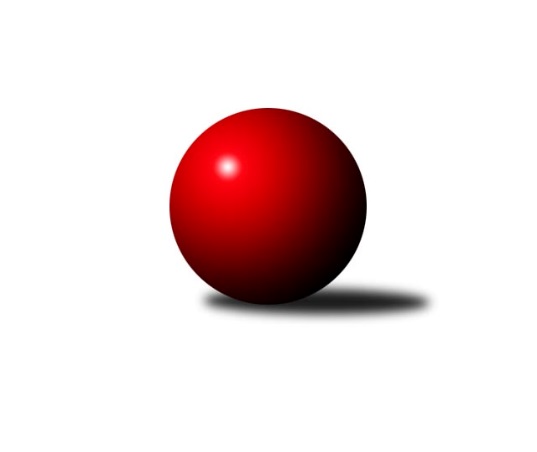 Č.1Ročník 2019/2020	1.5.2024 Východočeský přebor skupina A 2019/2020Statistika 1. kolaTabulka družstev:		družstvo	záp	výh	rem	proh	skore	sety	průměr	body	plné	dorážka	chyby	1.	Vrchlabí C	1	1	0	0	14 : 2 	(9.0 : 3.0)	2569	2	1792	777	44	2.	Jičín C	1	1	0	0	12 : 4 	(5.5 : 6.5)	2577	2	1769	808	45	3.	Hořice C	1	1	0	0	12 : 4 	(7.0 : 5.0)	2478	2	1717	761	46	4.	Dvůr Kr. B	1	1	0	0	12 : 4 	(4.0 : 4.0)	2463	2	1706	757	47	5.	Loko Trutnov C	1	1	0	0	10 : 6 	(7.0 : 5.0)	2627	2	1781	846	30	6.	Poříčí A	1	1	0	0	10 : 6 	(6.0 : 4.0)	2343	2	1620	723	39	7.	Březovice A	1	0	0	1	6 : 10 	(5.0 : 7.0)	2512	0	1755	757	64	8.	Milovice A	1	0	0	1	6 : 10 	(4.0 : 6.0)	2297	0	1630	667	50	9.	Josefov A	1	0	0	1	4 : 12 	(6.5 : 5.5)	2530	0	1750	780	35	10.	Nová Paka B	1	0	0	1	4 : 12 	(5.0 : 7.0)	2382	0	1702	680	68	11.	Milovice B	1	0	0	1	4 : 12 	(4.0 : 4.0)	2322	0	1637	685	71	12.	Loko Trutnov D	1	0	0	1	2 : 14 	(3.0 : 9.0)	2429	0	1739	690	58Tabulka doma:		družstvo	záp	výh	rem	proh	skore	sety	průměr	body	maximum	minimum	1.	Vrchlabí C	1	1	0	0	14 : 2 	(9.0 : 3.0)	2569	2	2569	2569	2.	Jičín C	1	1	0	0	12 : 4 	(5.5 : 6.5)	2577	2	2577	2577	3.	Hořice C	1	1	0	0	12 : 4 	(7.0 : 5.0)	2478	2	2478	2478	4.	Loko Trutnov C	1	1	0	0	10 : 6 	(7.0 : 5.0)	2627	2	2627	2627	5.	Poříčí A	1	1	0	0	10 : 6 	(6.0 : 4.0)	2343	2	2343	2343	6.	Dvůr Kr. B	0	0	0	0	0 : 0 	(0.0 : 0.0)	0	0	0	0	7.	Nová Paka B	0	0	0	0	0 : 0 	(0.0 : 0.0)	0	0	0	0	8.	Josefov A	0	0	0	0	0 : 0 	(0.0 : 0.0)	0	0	0	0	9.	Milovice A	0	0	0	0	0 : 0 	(0.0 : 0.0)	0	0	0	0	10.	Loko Trutnov D	0	0	0	0	0 : 0 	(0.0 : 0.0)	0	0	0	0	11.	Březovice A	0	0	0	0	0 : 0 	(0.0 : 0.0)	0	0	0	0	12.	Milovice B	1	0	0	1	4 : 12 	(4.0 : 4.0)	2322	0	2322	2322Tabulka venku:		družstvo	záp	výh	rem	proh	skore	sety	průměr	body	maximum	minimum	1.	Dvůr Kr. B	1	1	0	0	12 : 4 	(4.0 : 4.0)	2463	2	2463	2463	2.	Loko Trutnov C	0	0	0	0	0 : 0 	(0.0 : 0.0)	0	0	0	0	3.	Poříčí A	0	0	0	0	0 : 0 	(0.0 : 0.0)	0	0	0	0	4.	Milovice B	0	0	0	0	0 : 0 	(0.0 : 0.0)	0	0	0	0	5.	Jičín C	0	0	0	0	0 : 0 	(0.0 : 0.0)	0	0	0	0	6.	Vrchlabí C	0	0	0	0	0 : 0 	(0.0 : 0.0)	0	0	0	0	7.	Hořice C	0	0	0	0	0 : 0 	(0.0 : 0.0)	0	0	0	0	8.	Březovice A	1	0	0	1	6 : 10 	(5.0 : 7.0)	2512	0	2512	2512	9.	Milovice A	1	0	0	1	6 : 10 	(4.0 : 6.0)	2297	0	2297	2297	10.	Josefov A	1	0	0	1	4 : 12 	(6.5 : 5.5)	2530	0	2530	2530	11.	Nová Paka B	1	0	0	1	4 : 12 	(5.0 : 7.0)	2382	0	2382	2382	12.	Loko Trutnov D	1	0	0	1	2 : 14 	(3.0 : 9.0)	2429	0	2429	2429Tabulka podzimní části:		družstvo	záp	výh	rem	proh	skore	sety	průměr	body	doma	venku	1.	Vrchlabí C	1	1	0	0	14 : 2 	(9.0 : 3.0)	2569	2 	1 	0 	0 	0 	0 	0	2.	Jičín C	1	1	0	0	12 : 4 	(5.5 : 6.5)	2577	2 	1 	0 	0 	0 	0 	0	3.	Hořice C	1	1	0	0	12 : 4 	(7.0 : 5.0)	2478	2 	1 	0 	0 	0 	0 	0	4.	Dvůr Kr. B	1	1	0	0	12 : 4 	(4.0 : 4.0)	2463	2 	0 	0 	0 	1 	0 	0	5.	Loko Trutnov C	1	1	0	0	10 : 6 	(7.0 : 5.0)	2627	2 	1 	0 	0 	0 	0 	0	6.	Poříčí A	1	1	0	0	10 : 6 	(6.0 : 4.0)	2343	2 	1 	0 	0 	0 	0 	0	7.	Březovice A	1	0	0	1	6 : 10 	(5.0 : 7.0)	2512	0 	0 	0 	0 	0 	0 	1	8.	Milovice A	1	0	0	1	6 : 10 	(4.0 : 6.0)	2297	0 	0 	0 	0 	0 	0 	1	9.	Josefov A	1	0	0	1	4 : 12 	(6.5 : 5.5)	2530	0 	0 	0 	0 	0 	0 	1	10.	Nová Paka B	1	0	0	1	4 : 12 	(5.0 : 7.0)	2382	0 	0 	0 	0 	0 	0 	1	11.	Milovice B	1	0	0	1	4 : 12 	(4.0 : 4.0)	2322	0 	0 	0 	1 	0 	0 	0	12.	Loko Trutnov D	1	0	0	1	2 : 14 	(3.0 : 9.0)	2429	0 	0 	0 	0 	0 	0 	1Tabulka jarní části:		družstvo	záp	výh	rem	proh	skore	sety	průměr	body	doma	venku	1.	Dvůr Kr. B	0	0	0	0	0 : 0 	(0.0 : 0.0)	0	0 	0 	0 	0 	0 	0 	0 	2.	Loko Trutnov C	0	0	0	0	0 : 0 	(0.0 : 0.0)	0	0 	0 	0 	0 	0 	0 	0 	3.	Poříčí A	0	0	0	0	0 : 0 	(0.0 : 0.0)	0	0 	0 	0 	0 	0 	0 	0 	4.	Milovice B	0	0	0	0	0 : 0 	(0.0 : 0.0)	0	0 	0 	0 	0 	0 	0 	0 	5.	Nová Paka B	0	0	0	0	0 : 0 	(0.0 : 0.0)	0	0 	0 	0 	0 	0 	0 	0 	6.	Jičín C	0	0	0	0	0 : 0 	(0.0 : 0.0)	0	0 	0 	0 	0 	0 	0 	0 	7.	Vrchlabí C	0	0	0	0	0 : 0 	(0.0 : 0.0)	0	0 	0 	0 	0 	0 	0 	0 	8.	Josefov A	0	0	0	0	0 : 0 	(0.0 : 0.0)	0	0 	0 	0 	0 	0 	0 	0 	9.	Březovice A	0	0	0	0	0 : 0 	(0.0 : 0.0)	0	0 	0 	0 	0 	0 	0 	0 	10.	Hořice C	0	0	0	0	0 : 0 	(0.0 : 0.0)	0	0 	0 	0 	0 	0 	0 	0 	11.	Milovice A	0	0	0	0	0 : 0 	(0.0 : 0.0)	0	0 	0 	0 	0 	0 	0 	0 	12.	Loko Trutnov D	0	0	0	0	0 : 0 	(0.0 : 0.0)	0	0 	0 	0 	0 	0 	0 	0 Zisk bodů pro družstvo:		jméno hráče	družstvo	body	zápasy	v %	dílčí body	sety	v %	1.	Eva Fajstavrová 	Vrchlabí C 	2	/	1	(100%)		/		(%)	2.	Michal Sirový 	Dvůr Kr. B 	2	/	1	(100%)		/		(%)	3.	Martin Včeliš 	Milovice B 	2	/	1	(100%)		/		(%)	4.	Miroslav Kužel 	Poříčí A 	2	/	1	(100%)		/		(%)	5.	Václav Kukla 	Loko Trutnov C 	2	/	1	(100%)		/		(%)	6.	Josef Rychtář 	Vrchlabí C 	2	/	1	(100%)		/		(%)	7.	Jaroslav Lux 	Vrchlabí C 	2	/	1	(100%)		/		(%)	8.	Daniel Havrda 	Poříčí A 	2	/	1	(100%)		/		(%)	9.	Adam Balihar 	Hořice C 	2	/	1	(100%)		/		(%)	10.	Marie Kolářová 	Jičín C 	2	/	1	(100%)		/		(%)	11.	Jaroslav Fajfer 	Nová Paka B 	2	/	1	(100%)		/		(%)	12.	Martin Pešta 	Nová Paka B 	2	/	1	(100%)		/		(%)	13.	Václav Souček 	Milovice A 	2	/	1	(100%)		/		(%)	14.	Jakub Hrycík 	Josefov A 	2	/	1	(100%)		/		(%)	15.	Nela Bagová 	Hořice C 	2	/	1	(100%)		/		(%)	16.	Václava Krulišová 	Loko Trutnov C 	2	/	1	(100%)		/		(%)	17.	Miloš Čížek 	Březovice A 	2	/	1	(100%)		/		(%)	18.	Petr Vokáč 	Hořice C 	2	/	1	(100%)		/		(%)	19.	Ondřej Košťál 	Hořice C 	2	/	1	(100%)		/		(%)	20.	Vratislav Fikar 	Březovice A 	2	/	1	(100%)		/		(%)	21.	Jiří Rücker 	Josefov A 	2	/	1	(100%)		/		(%)	22.	Karel Slavík 	Loko Trutnov C 	2	/	1	(100%)		/		(%)	23.	Martin Šnytr 	Dvůr Kr. B 	2	/	1	(100%)		/		(%)	24.	Pavel Jaroš 	Milovice A 	2	/	1	(100%)		/		(%)	25.	Petr Slavík 	Březovice A 	2	/	1	(100%)		/		(%)	26.	Martin Kozlovský 	Dvůr Kr. B 	2	/	1	(100%)		/		(%)	27.	David Jaroš 	Milovice A 	2	/	1	(100%)		/		(%)	28.	František Čermák 	Jičín C 	2	/	1	(100%)		/		(%)	29.	Jiří Čapek 	Jičín C 	2	/	1	(100%)		/		(%)	30.	Jiří Brumlich 	Jičín C 	2	/	1	(100%)		/		(%)	31.	Jiří Škoda 	Loko Trutnov D 	2	/	1	(100%)		/		(%)	32.	Renata Šimůnková 	Vrchlabí C 	2	/	1	(100%)		/		(%)	33.	Zdeněk Maršík 	Vrchlabí C 	2	/	1	(100%)		/		(%)	34.	František Junek 	Milovice B 	2	/	1	(100%)		/		(%)	35.	Martina Kramosilová 	Dvůr Kr. B 	2	/	1	(100%)		/		(%)	36.	Milan Lauber 	Poříčí A 	2	/	1	(100%)		/		(%)	37.	Petr Hrycík 	Josefov A 	0	/	1	(0%)		/		(%)	38.	Jana Votočková 	Vrchlabí C 	0	/	1	(0%)		/		(%)	39.	Josef Doležal 	Loko Trutnov D 	0	/	1	(0%)		/		(%)	40.	Lukáš Rožnovský 	Josefov A 	0	/	1	(0%)		/		(%)	41.	Jiří Hakl 	Březovice A 	0	/	1	(0%)		/		(%)	42.	Martin Khol 	Loko Trutnov C 	0	/	1	(0%)		/		(%)	43.	Marek Ondráček 	Milovice B 	0	/	1	(0%)		/		(%)	44.	Zdeněk Khol 	Loko Trutnov D 	0	/	1	(0%)		/		(%)	45.	Jan Roza 	Poříčí A 	0	/	1	(0%)		/		(%)	46.	Roman Kašpar 	Josefov A 	0	/	1	(0%)		/		(%)	47.	Lubomír Šimonka 	Poříčí A 	0	/	1	(0%)		/		(%)	48.	Ondra Kolář 	Milovice B 	0	/	1	(0%)		/		(%)	49.	Bohuslav Bajer 	Nová Paka B 	0	/	1	(0%)		/		(%)	50.	Ladislav Křivka 	Jičín C 	0	/	1	(0%)		/		(%)	51.	Petr Kotek 	Loko Trutnov C 	0	/	1	(0%)		/		(%)	52.	Pavel Beyr 	Nová Paka B 	0	/	1	(0%)		/		(%)	53.	František Jankto 	Loko Trutnov C 	0	/	1	(0%)		/		(%)	54.	Kateřina Šmídová 	Dvůr Kr. B 	0	/	1	(0%)		/		(%)	55.	Lukáš Kostka 	Milovice B 	0	/	1	(0%)		/		(%)	56.	Miroslav Včeliš 	Milovice A 	0	/	1	(0%)		/		(%)	57.	Zdeněk Dymáček 	Hořice C 	0	/	1	(0%)		/		(%)	58.	Marek Ondráško 	Loko Trutnov D 	0	/	1	(0%)		/		(%)	59.	Lenka Havlínová 	Nová Paka B 	0	/	1	(0%)		/		(%)	60.	Jarmil Nosek 	Milovice A 	0	/	1	(0%)		/		(%)	61.	Miroslav Souček 	Milovice A 	0	/	1	(0%)		/		(%)	62.	Jaroslav Weihrauch 	Nová Paka B 	0	/	1	(0%)		/		(%)	63.	Vladimír Řeháček 	Jičín C 	0	/	1	(0%)		/		(%)	64.	Ondřej Duchoň 	Hořice C 	0	/	1	(0%)		/		(%)	65.	Jaromír Písecký 	Březovice A 	0	/	1	(0%)		/		(%)	66.	Tomáš Fejfar 	Loko Trutnov D 	0	/	1	(0%)		/		(%)	67.	Oldřich Kaděra 	Dvůr Kr. B 	0	/	1	(0%)		/		(%)	68.	Zbyněk Fikar 	Březovice A 	0	/	1	(0%)		/		(%)	69.	Jiří Procházka 	Loko Trutnov D 	0	/	1	(0%)		/		(%)	70.	Jakub Petráček 	Poříčí A 	0	/	1	(0%)		/		(%)	71.	Lukáš Ludvík 	Josefov A 	0	/	1	(0%)		/		(%)	72.	Filip Mertlík 	Milovice B 	0	/	1	(0%)		/		(%)Průměry na kuželnách:		kuželna	průměr	plné	dorážka	chyby	výkon na hráče	1.	Trutnov, 1-4	2569	1768	801	47.0	(428.3)	2.	SKK Jičín, 1-2	2553	1759	794	40.0	(425.6)	3.	Vrchlabí, 1-4	2499	1765	733	51.0	(416.5)	4.	SKK Hořice, 1-4	2430	1709	720	57.0	(405.0)	5.	Milovice, 1-2	2392	1671	721	59.0	(398.8)	6.	Poříčí, 1-2	2320	1625	695	44.5	(386.7)Nejlepší výkony na kuželnách:Trutnov, 1-4Loko Trutnov C	2627	1. kolo	Karel Slavík 	Loko Trutnov C	462	1. koloBřezovice A	2512	1. kolo	Vratislav Fikar 	Březovice A	457	1. kolo		. kolo	Petr Slavík 	Březovice A	452	1. kolo		. kolo	Martin Khol 	Loko Trutnov C	449	1. kolo		. kolo	Petr Kotek 	Loko Trutnov C	444	1. kolo		. kolo	Václava Krulišová 	Loko Trutnov C	443	1. kolo		. kolo	Jiří Hakl 	Březovice A	437	1. kolo		. kolo	Miloš Čížek 	Březovice A	428	1. kolo		. kolo	František Jankto 	Loko Trutnov C	424	1. kolo		. kolo	Václav Kukla 	Loko Trutnov C	405	1. koloSKK Jičín, 1-2Jičín C	2577	1. kolo	Jakub Hrycík 	Josefov A	455	1. koloJosefov A	2530	1. kolo	Jiří Rücker 	Josefov A	441	1. kolo		. kolo	Jiří Čapek 	Jičín C	441	1. kolo		. kolo	Marie Kolářová 	Jičín C	437	1. kolo		. kolo	Jiří Brumlich 	Jičín C	434	1. kolo		. kolo	Ladislav Křivka 	Jičín C	434	1. kolo		. kolo	Roman Kašpar 	Josefov A	426	1. kolo		. kolo	Petr Hrycík 	Josefov A	419	1. kolo		. kolo	Vladimír Řeháček 	Jičín C	418	1. kolo		. kolo	Lukáš Ludvík 	Josefov A	415	1. koloVrchlabí, 1-4Vrchlabí C	2569	1. kolo	Eva Fajstavrová 	Vrchlabí C	441	1. koloLoko Trutnov D	2429	1. kolo	Jiří Škoda 	Loko Trutnov D	437	1. kolo		. kolo	Josef Rychtář 	Vrchlabí C	436	1. kolo		. kolo	Renata Šimůnková 	Vrchlabí C	435	1. kolo		. kolo	Zdeněk Maršík 	Vrchlabí C	428	1. kolo		. kolo	Jana Votočková 	Vrchlabí C	421	1. kolo		. kolo	Zdeněk Khol 	Loko Trutnov D	414	1. kolo		. kolo	Jaroslav Lux 	Vrchlabí C	408	1. kolo		. kolo	Josef Doležal 	Loko Trutnov D	405	1. kolo		. kolo	Marek Ondráško 	Loko Trutnov D	393	1. koloSKK Hořice, 1-4Hořice C	2478	1. kolo	Nela Bagová 	Hořice C	452	1. koloNová Paka B	2382	1. kolo	Jaroslav Fajfer 	Nová Paka B	448	1. kolo		. kolo	Petr Vokáč 	Hořice C	436	1. kolo		. kolo	Zdeněk Dymáček 	Hořice C	407	1. kolo		. kolo	Jaroslav Weihrauch 	Nová Paka B	407	1. kolo		. kolo	Martin Pešta 	Nová Paka B	404	1. kolo		. kolo	Ondřej Košťál 	Hořice C	402	1. kolo		. kolo	Ondřej Duchoň 	Hořice C	394	1. kolo		. kolo	Adam Balihar 	Hořice C	387	1. kolo		. kolo	Bohuslav Bajer 	Nová Paka B	381	1. koloMilovice, 1-2Dvůr Kr. B	2463	1. kolo	Martin Kozlovský 	Dvůr Kr. B	447	1. koloMilovice B	2322	1. kolo	Michal Sirový 	Dvůr Kr. B	446	1. kolo		. kolo	Martin Včeliš 	Milovice B	425	1. kolo		. kolo	Martin Šnytr 	Dvůr Kr. B	421	1. kolo		. kolo	Oldřich Kaděra 	Dvůr Kr. B	413	1. kolo		. kolo	Marek Ondráček 	Milovice B	406	1. kolo		. kolo	Ondra Kolář 	Milovice B	380	1. kolo		. kolo	Martina Kramosilová 	Dvůr Kr. B	374	1. kolo		. kolo	František Junek 	Milovice B	372	1. kolo		. kolo	Lukáš Kostka 	Milovice B	370	1. koloPoříčí, 1-2Poříčí A	2343	1. kolo	Miroslav Kužel 	Poříčí A	437	1. koloMilovice A	2297	1. kolo	David Jaroš 	Milovice A	422	1. kolo		. kolo	Milan Lauber 	Poříčí A	412	1. kolo		. kolo	Daniel Havrda 	Poříčí A	398	1. kolo		. kolo	Miroslav Včeliš 	Milovice A	392	1. kolo		. kolo	Pavel Jaroš 	Milovice A	390	1. kolo		. kolo	Václav Souček 	Milovice A	383	1. kolo		. kolo	Jan Roza 	Poříčí A	380	1. kolo		. kolo	Lubomír Šimonka 	Poříčí A	374	1. kolo		. kolo	Miroslav Souček 	Milovice A	355	1. koloČetnost výsledků:	4.0 : 12.0	1x	14.0 : 2.0	1x	12.0 : 4.0	2x	10.0 : 6.0	2x